Başarılı Dersin Alındığı Üniversite BilgileriYukarıda belirtilen Üniversitede okurken almış olduğum transkriptimde başarılı olduğum derslerden muaf olmak istiyorum. Gereğini arz ederim.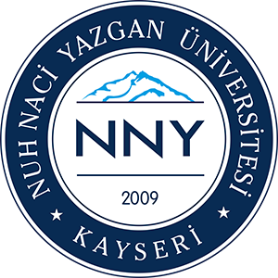 T.C.NUH NACİ YAZGAN ÜNİVERSİTESİÖĞRENCİ İŞLERİ DAİRE BAŞKANLIĞIDOKÜMAN KODUÖİDB -F-03 T.C.NUH NACİ YAZGAN ÜNİVERSİTESİÖĞRENCİ İŞLERİ DAİRE BAŞKANLIĞIYAYIN TARİHİ08.2014DERS MUAFİYET TALEP FORMU LİSTESİZ (FAKÜLTE)SAYFASayfa 1 / 1Üniversite AdıFakülteBölümüAdı ve Soyadı....../....../202………………..(imza)Bölümü/Programı....../....../202………………..(imza)Öğrenci Numarası....../....../202………………..(imza)Kayıt NedeniYatay Geçiş  DGS    YKS  Yurtdışından / Yabancı Uyruklu              ....../....../202………………..(imza)Kayıt NedeniEk -1  GANO  DGS    YKS  Yurtdışından / Yabancı Uyruklu              ....../....../202………………..(imza)EK-1TranskriptEK-2Ders İçerikleri